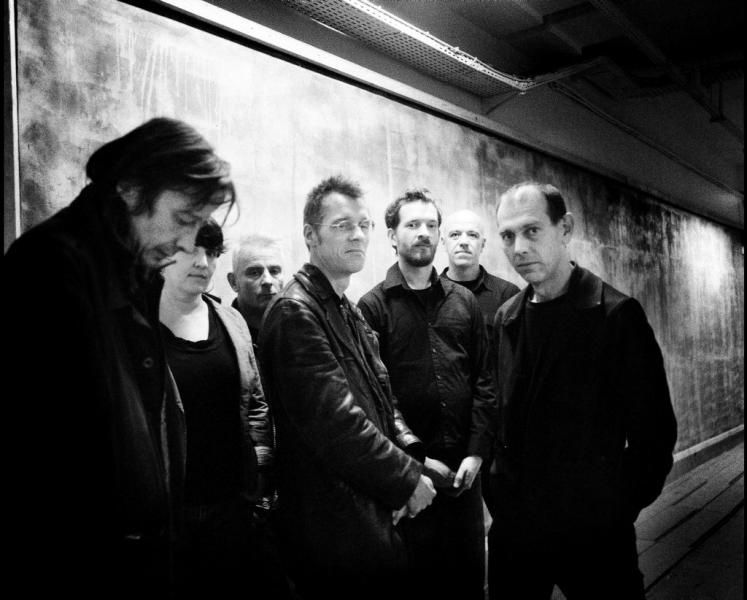 Têtes Raides(1987 à aujourd’hui, France)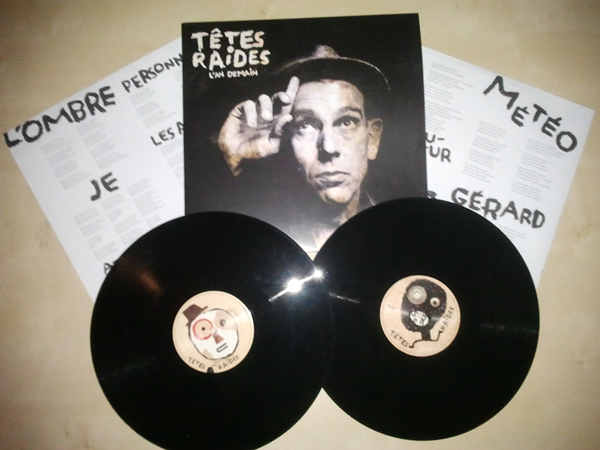 Disque vinyle 33 tours 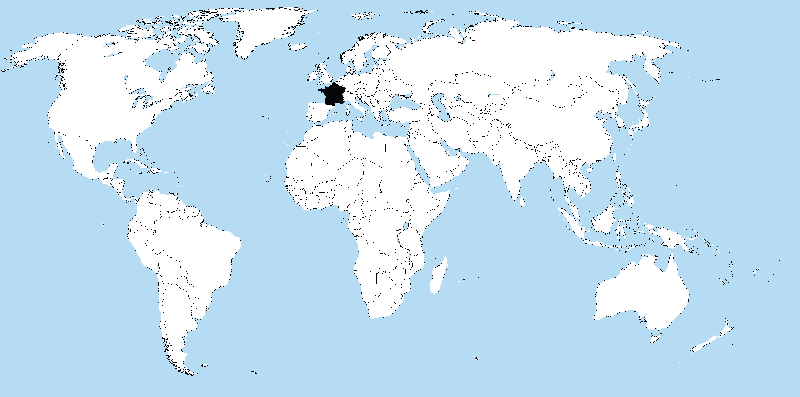 France sur la carte